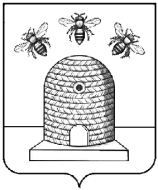 АДМИНИСТРАЦИЯ ГОРОДА ТАМБОВАТАМБОВСКОЙ ОБЛАСТИКОМИТЕТ ОБРАЗОВАНИЯПРИКАЗ01.09.2022                                      г. Тамбов	                                          №793О реализации муниципального проекта «Сетевая школа классных руководителей» В  целях реализации национального проекта «Образование», «Стратегии развития воспитания в Российской Федерации на период до 2025 года» и создания условий для системного повышения качества и расширения возможностей непрерывного образования для классных руководителей общеобразовательных организаций города Тамбова посредством сетевого взаимодействия, ПРИКАЗЫВАЮ:Утвердить муниципальный проект «Сетевая школа классных руководителей» (далее – Проект) (приложение №1).  Утвердить состав  рабочей группы по реализации Проекта (приложение  №2).Муниципальному казенному учреждению «Центр сопровождения образовательной деятельности» (Клейменова) обеспечить организационно-информационное сопровождение Проекта и взаимодействие с участниками Проекта.Руководителям муниципальных образовательных организаций обеспечить участие педагогических работников и учащихся  в мероприятиях Проекта и предоставлять отчет об их выполнении  ежеквартально  до  05 числа месяца, следующего за отчетным периодом ((приложение  №3).Контроль за исполнением настоящего приказа возложить на заместителя председателя комитета образования администрации города Тамбова Л.А. Вановскую.Председателькомитета образования                                                                       Е.Д.Выжимов